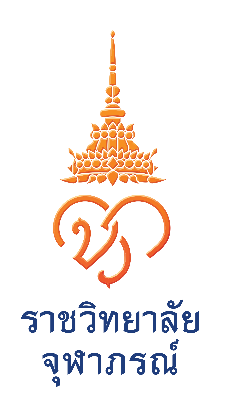 การพิจารณาของคณะกรรมการพิจารณาตำแหน่งวิชาการราชวิทยาลัยจุฬาภรณ์	คณะกรรมการพิจารณาตำแหน่งวิชาการ ราชวิทยาลัยจุฬาภรณ์ ในการประชุมครั้งที่…….…./……...….… เมื่อวันที่………………..………….พิจารณาผลงานทางวิชาการของ (นาย/นาง/นางสาว)..............................................................................................แล้ว เห็นว่าผู้ขอเป็นผู้มีจริยธรรมและจรรยาบรรณทางวิชาการ และมีผลงานทางวิชาการตามเกณฑ์ที่สภาราชวิทยาลัยจุฬาภรณ์กำหนด ดังนี้	1)	งานวิจัย            เรื่อง  พิจารณา			 อยู่   ไม่อยู่  ในเกณฑ์ที่ สภาราชวิทยาลัยจุฬาภรณ์ กำหนด	2)	งานวิจัยที่ได้รับการอ้างอิง ได้เสนอหลักฐานแสดงการได้รับอ้างอิงทางวิชาการ โดยไม่นับการอ้างอิงตนเอง ประกอบด้วย งานวิจัย จำนวน               เรื่อง ได้รับการอ้างอิง                รายการ พิจารณา		 อยู่   ไม่อยู่  ในเกณฑ์ที่ สภาราชวิทยาลัยจุฬาภรณ์ กำหนด	3)	มีค่า Life-time h-index จากฐานข้อมูล Scopus เท่ากับ                    พิจารณา 		 อยู่   ไม่อยู่  ในเกณฑ์ที่ สภาราชวิทยาลัยจุฬาภรณ์ กำหนด	4)	โครงการวิจัยที่ผู้ขอเป็นหัวหน้าโครงการ (Principal investigator) ได้รับทุนจากแหล่งทุนภายนอกสถาบันจำนวน               โครงการ (Life-time) พิจารณา  		 อยู่   ไม่อยู่  ในเกณฑ์ที่ สภาราชวิทยาลัยจุฬาภรณ์ กำหนด		ผลงานทางวิชาการทุกประเภท ให้เสนอโดยเขียนตามหลักของการเขียนเอกสารอ้างอิง 
อันประกอบด้วยชื่อผู้แต่ง ปี พ.ศ. ชื่อเรื่อง แหล่งพิมพ์ จำนวนหน้า เป็นต้น และกรณีที่เผยแพร่ในวารสารทางวิชาการให้ระบุว่าอยู่ในฐานข้อมูลใดตามประกาศ ก.พ.อ. โดยระบุบทบาทหน้าที่ของผลงานแต่ละประเภทตามลักษณะการมีส่วนร่วมในผลงานทางวิชาการตามเอกสารแนบท้ายประกาศ		จึงเห็น   สมควร   ไม่สมควร  ให้กำหนดตำแหน่ง (นาย/นาง/นางสาว)..............................................................................................เป็นตำแหน่ง   รองศาสตราจารย์     ศาสตราจารย์ ในสาขาวิชา                   อนุสาขาวิชา	 	ได้ตั้งแต่วันที่                                และให้นำเสนอที่ประชุมสภาราชวิทยาลัยจุฬาภรณ์ พิจารณาให้ความเห็นชอบต่อไป		 ลงชื่อ                                                 .					                                	  (	                                        )		    	    ประธานคณะกรรมการพิจารณาตำแหน่งทางวิชาการ			           วันที่		เดือน 	 	  พ.ศ.		